МУНИЦИПАЛЬНОЕ ОБРАЗОВАНИЕ «КАРГАСОКСКИЙ РАЙОН»	ТОМСКАЯ ОБЛАСТЬ	Управление образования, опеки и попечительстваМУНИЦИПАЛЬНОЕ ОБЩЕОБРАЗОВАТЕЛЬНОЕ УЧРЕЖДЕНИЕ"СТАРОЮГИНСКАЯ ОСНОВНАЯ ОБЩЕОБРАЗОВАТЕЛЬНАЯ ШКОЛА"636715, Томская область, Каргасокский район,с.Староюгино, ул. Береговая, 72Телефон/факс: (38 253) 33-144E-mail: sugino@edo.kargasok.netПРИКАЗ01.09.2023 г.	                  № 60-1Об организации методической работы в МКОУ «Староюгинская ООШ» на 2023-2024 учебном году    На основании Федерального закона от 29.12.2012г. №273-ФЗ «Об образовании в РФ», протокола педагогического совета от 31.08.2023г. №1, в целях дальнейшего развития школьной методической службы, повышения её качества в	целях научно-методического обеспечения содержания образования, реализуемого в школе, по программам начального общего, основного общего образования, освоения новых продуктивных педагогических технологий, создания условий для развития педагогического мастерства.ПРИКАЗЫВАЮ:1. Организовать работу школы по единой методической теме «Системный подход к оценке качества	воспитанности	учащихся	в	условиях	современногоучебно-воспитательного процесса»2. Утвердить следующую структуру методической службы школы:1.        Методическое объединение классных руководителей2.        Методическое объединение учителей начальных классов и основного звена3.        Самообразование педагогов.4.        Утвердить основные приоритетные направлениями деятельности образовательного учреждения на 2023-2024 г.г:ФГОС начального и основного общего образования;сохранение и укрепление здоровья детей;духовно-нравственное воспитание детей;работа с одаренными детьми;непрерывное педагогическое образование;сетевое взаимодействие;системно- деятельностный подход;совершенствование воспитательной работы;преемственность;система оценки качества образования.            4. Назначить руководителями школьных методических объединений следующих педагогов:ЧебыкинаС.А. - руководитель МО начальных классов;Красникова М.А. – руководитель МО основной школы;              5. Утвердить следующий состав методического совета школы:1. Красникова М.А. – председатель методсовета, учитель русского языка и литературы2.Чебыкина С.А. – секретарь методсовета, руководитель МО начальных классов, 3. Закутаева О.А. - член методсовета, заместитель директора, учитель истории и   обществознания4. Ананьев В.Я. - член методсовета, уитель физической культуры5. Суязова Л.А. – член методсовета, учитель начальных классов6. Портная Л.А. - член методсовета, учитель начальных классов           6. Руководителям ШМО:6.1. Красниковой М.А., ответственной за методическую работу, составить планы работы ШМО на 2023-2024 учебный год и предоставить их на согласование ответственной за методическую работу Красниковой М.А. до 01.09.23 г 6.2. Закутаевой О.А., заместителю директора по УВР, Суязовой Л.А., заместителю директора по УВР, проверить рабочие программы до 01.09.2023г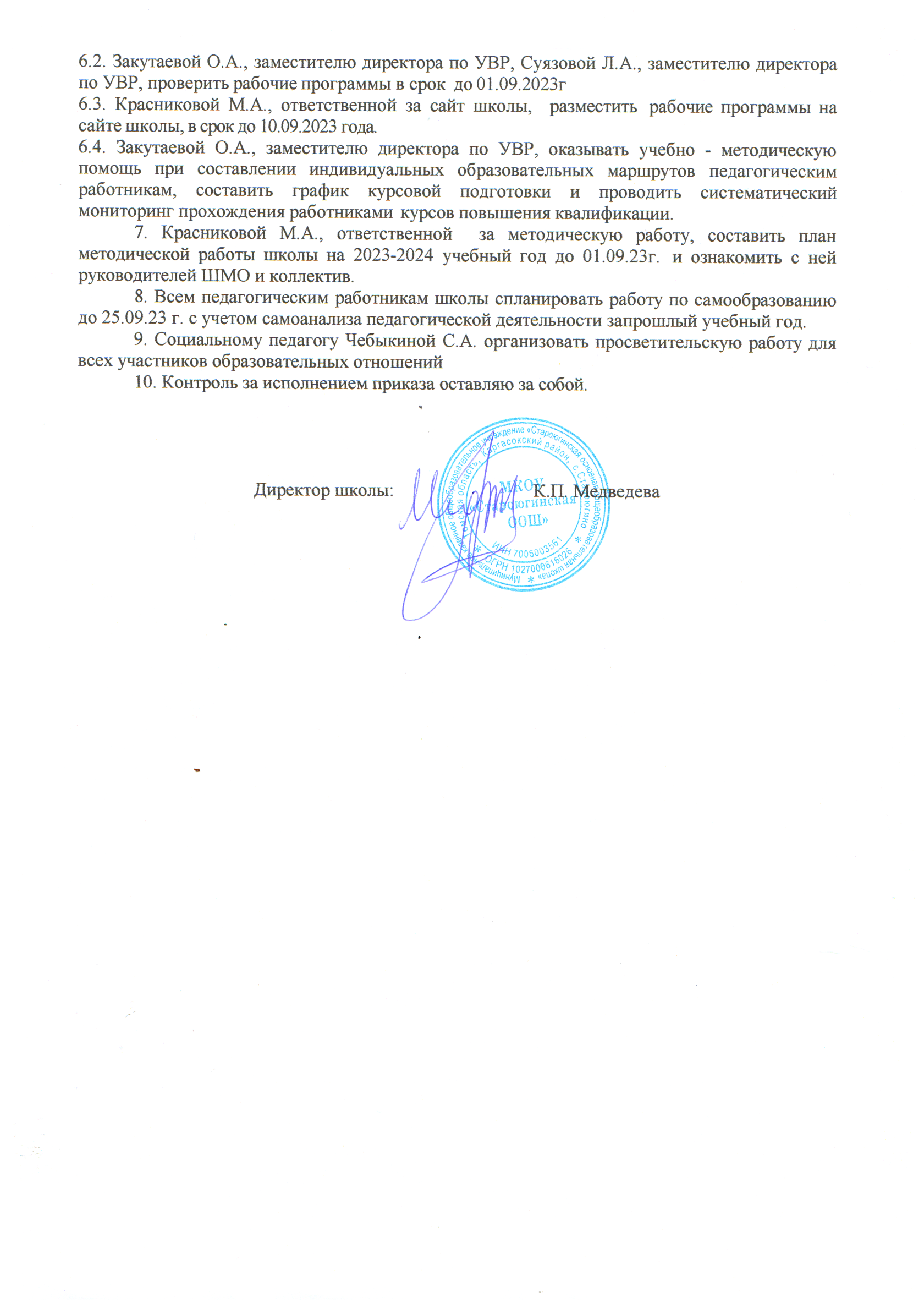 6.3. Красниковой М.А., ответственной за сайт школы, разместить рабочие программы на сайте школы в срок до 10.09.2023 года.6.4. Закутаевой О.А., заместителю директора по УВР, оказывать учебно- методическую помощь при составлении индивидуальных образовательных маршрутов педагогическим работникам, составить график курсовой подготовки и проводить систематический мониторинг прохождения работниками курсов повышения квалификации.            7. Красниковой М.А., ответственной за методическую работу, составить план методической работы школы на 2023-2024 учебный год до 01.09.23г. и ознакомить с ней руководителей ШМО и коллектив.            8. Всем педагогическим работникам школы спланировать работу по самообразованию до 25.09.23 г. с учетом самоанализа педагогической деятельности за прошлый учебный год.            9. Социальному педагогу Чебыкиной С.А. организовать просветительскую работу для всех участников образовательных отношений            10. Контроль за исполнением приказа оставляю за собой.